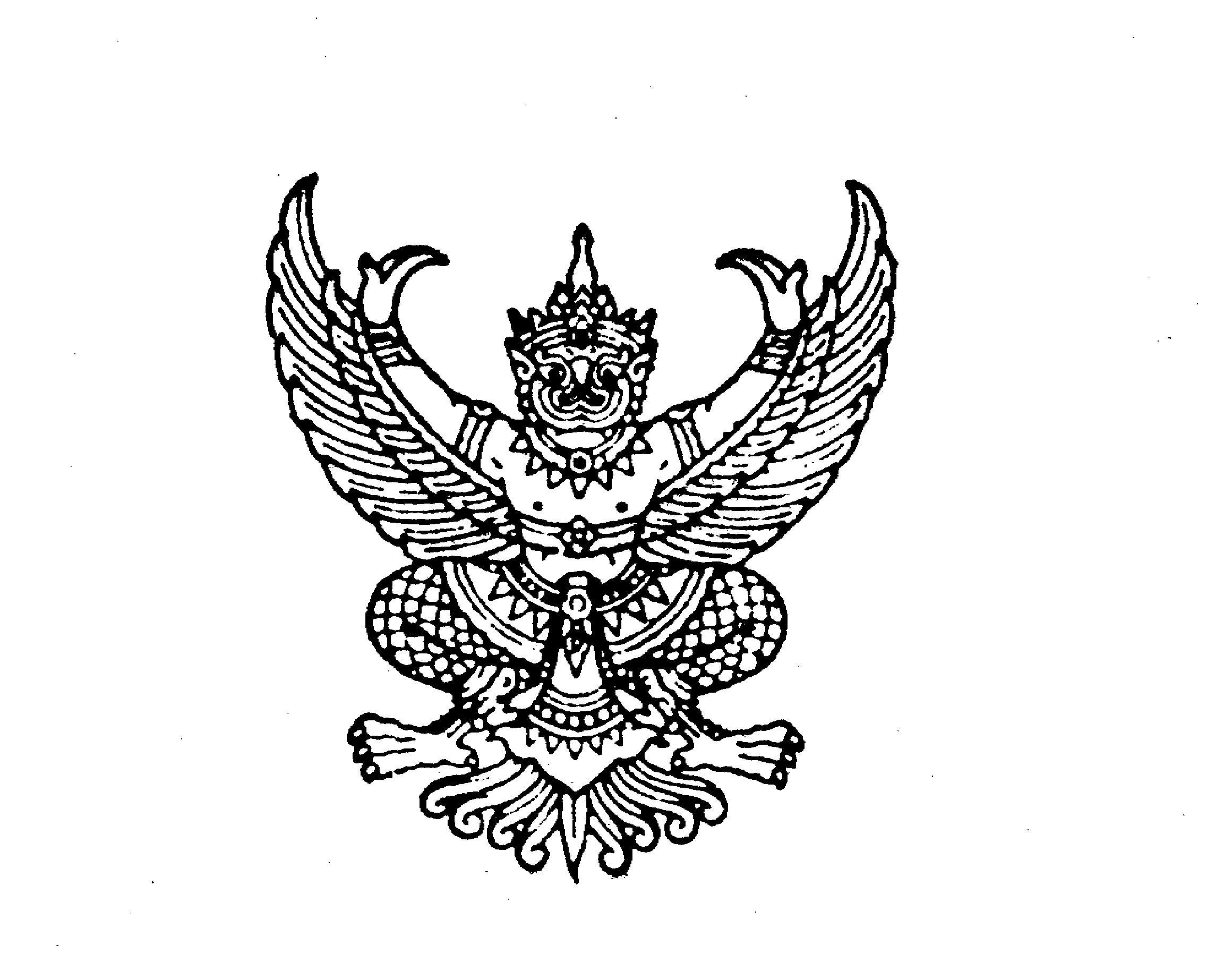 คำสั่งองค์การบริหารส่วนจังหวัดเชียงใหม่ที่             /2564เรื่อง แต่งตั้งคณะทำงานโครงการรางวัลพระปกเกล้า พ.ศ. 2564	  ด้วยองค์การบริหารส่วนจังหวัดเชียงใหม่ จะสมัครเข้ารับการคัดเลือกเพื่อรับรางวัลพระปกเกล้าประจำปี พ.ศ. 2564  ของสถาบันพระปกเกล้า นั้น                     เพื่อเตรียมการสมัครและรับการประเมินจากสถาบันพระปกเกล้า ประเภทที่ 2 “ด้านการเสริมสร้างเครือข่ายรัฐ เอกชน และประชาสังคม” ซึ่งจะประเมินตามตัวชี้วัด รวม 5 หมวด 35 ข้อ เป็นไปด้วยความเรียบร้อย      มีประสิทธิภาพและสมบูรณ์ครบถ้วน จึงขอแต่งตั้งคณะทำงานโครงการรางวัลพระปกเกล้า ประจำปี  2564 ดังนี้	1. นายรุ่ง  ศรีโพธิ์		ประธานคณะทำงาน	ตำแหน่ง  รองปลัดองค์การบริหารส่วนจังหวัดเชียงใหม่	2. นายพัฒนา  พุดตาล	    รองประธานคณะทำงาน	ตำแหน่ง  หัวหน้าสำนักปลัดองค์การบริหารส่วนจังหวัด	3. นางสาววราศิณี  สุนทร                                                               คณะทำงาน		    ตำแหน่ง  ผู้อำนวยการกองยุทธศาสตร์และงบประมาณ	4. นางจรรยา  โอสถาพันธุ์							 คณะทำงาน		    ตำแหน่ง  หัวหน้าฝ่ายสถานสงเคราะห์ สำนักปลัดฯ	5. นายอรุณสวัสดิ์ ไชยโปธิ                                                               คณะทำงาน		   ตำแหน่ง  หัวหน้าฝ่ายทะเบียนพัสดุและทรัพย์สิน กองพัสดุและทรัพย์สิน	6. นางธนารัตน์ จันทร์เทพ						 คณะทำงาน		    ตำแหน่ง หัวหน้าฝ่ายกิจการคณะผู้บริหาร สำนักงานเลขานุการองค์การบริหารส่วนจังหวัด	7. นางจิราภรณ์  โพนงาม							  คณะทำงาน   		    ตำแหน่ง  หัวหน้าฝ่ายการศึกษานอกระบบฯ สำนักการศึกษาฯ			  	8. นางอุรารักษ์  พูลผล							คณะทำงาน		    ตำแหน่ง หัวหน้าฝ่ายส่งเสริมศาสนาศิลปะและวัฒนธรรม สำนักการศึกษาฯ	9. นางกนกจิตร ตาคำ							คณะทำงาน		    ตำแหน่ง หัวหน้าฝ่ายส่งเสริมคุณภาพการศึกษา สำนักการศึกษาฯ	10. นายศุภะกิจ  วรอุไร							  คณะทำงาน   		      ตำแหน่ง  หัวหน้าฝ่ายวินัยและส่งเสริมคุณธรรม กองการเจ้าหน้าที่			11. นายวุฒิพงษ์ ศรีศิลป์ 							  คณะทำงาน		      ตำแหน่ง  หัวหน้าฝ่ายตรวจติดตามและประเมินผล กองยุทธศาสตร์และงบประมาณ	12. จ.ส.อ. เพชรรุ่ง วารินคีรีรัตน์                                                        คณะทำงาน		      ตำแหน่ง  หัวหน้าฝ่ายบริหารงานทั่วไป สำนักการศึกษาฯ/13. นายกฤษดา...-2-	13. นายกฤษดา  ลาพิมล                                                               	 คณะทำงาน		      ตำแหน่ง  หัวหน้าฝ่ายบริหารงานทั่วไป สำนักช่าง 	14. นางสาวอลิสา ตันจันทร์พงศ์                                                      	 คณะทำงาน		     ตำแหน่ง  นักวิชาการสิ่งแวดล้อมชำนาญการ สำนักช่าง 				15. นางสาวภัสสรรัชต์ จี้อาทิตย์						 คณะทำงาน		      ตำแหน่ง  นักวิชาการสิ่งแวดล้อมชำนาญการ สำนักช่าง				16. นายฐฬส  จันทนะเปลิน				 		  คณะทำงาน		      ตำแหน่ง  นักวิชาการคอมพิวเตอร์ชำนาญการ สำนักช่าง 	17. นางสาวพิมลพรรณ อัญชุลีมงคล					  คณะทำงาน		      ตำแหน่ง  นักวิชาการพัสดุชำนาญการ กองพัสดุและทรัพย์สิน	18. นางพิม  วราภาสกุล  						  คณะทำงาน	      ตำแหน่ง  นิติกรชำนาญการ กองการเจ้าหน้าที่	19. นางสาวหฤทัย แสนสุข					           คณะทำงาน		      ตำแหน่ง  นิติกรชำนาญการ สำนักปลัดฯ	20. นางนภาพร  ทัศนัย							คณะทำงาน		     ตำแหน่ง นักวิชาการศึกษาชำนาญการ สำนักการศึกษาฯ	21. นางวรรณภา  โคตรศรี						คณะทำงาน		     ตำแหน่ง นักจัดการงานทั่วไปชำนาญการ สำนักการศึกษาฯ	22. นางพิชญาภา สอนแก้ว					 	คณะทำงาน		     ตำแหน่ง นักจัดการงานทั่วไปชำนาญการ กองการเจ้าหน้าที่	23. นางสาววันดา  เรือนแก้ว						คณะทำงาน		     ตำแหน่ง นักวิเคราะห์นโยบายและแผนชำนาญการ กองยุทธศาสตร์และงบประมาณ	24. นางสาวจันทร์ฉาย กรรณิกา						คณะทำงาน		     ตำแหน่ง นักวิเคราะห์นโยบายและแผนชำนาญการ กองยุทธศาสตร์และงบประมาณ	25. นางสาวทัศนีย์  สมซาง						 คณะทำงาน		     ตำแหน่ง นักวิเคราะห์นโยบายและแผนชำนาญการ กองยุทธศาสตร์และงบประมาณ	26. นางหนึ่งฤทัย แสงสุวรรณ   							 คณะทำงาน   	     ตำแหน่ง นักจัดการงานทั่วไปชำนาญการ สำนักปลัดฯ	27. นางสาวจินดา สารคำ	        					 คณะทำงาน	     ตำแหน่ง นักจัดการงานทั่วไปชำนาญการ สำนักปลัดฯ	28. นางสาวศภีพิชญ์ จัดของ						คณะทำงาน	     ตำแหน่ง  นักจัดการงานทั่วไปชำนาญการ สำนักปลัดฯ	29. นางน้ำฝน  มหาไม้							คณะทำงาน	      ตำแหน่ง  นักวิชาการเงินและบัญชีปฏิบัติการ กองคลัง	30. นางสุภาณี  เพลัย							คณะทำงาน	      ตำแหน่ง  นักจัดการงานทั่วไปปฏิบัติการ สำนักการศึกษาฯ	31. นางพันธิกา  เทอดธรรมไพศาล					 คณะทำงาน      		      ตำแหน่ง  นักประชาสัมพันธ์ปฏิบัติการ สำนักปลัดฯ/35. ส.อ.ธนภัทร...					-3-	32. ส.อ.ธนภัทร จันทร์พัชรวิทิต						คณะทำงาน		     ตำแหน่ง นักป้องกันและบรรเทาสาธารณภัย สำนักปลัดฯ	33. นางชญาช์นันท์  ขัดเชิง						 คณะทำงาน		      ตำแหน่ง เจ้าพนักงานการเงินและบัญชีชำนาญงาน หน่วยตรวจสอบภายใน	34. นางลัพธวรรณ  คำฝั่น						คณะทำงาน	       ตำแหน่ง เจ้าพนักงานป้องกันและบรรเทาสาธารณภัยชำนาญงาน สำนักปลัดฯ	35. นายอมรสฤษฏิ์  นิรัติศยกุล						คณะทำงาน	      ตำแหน่ง  เจ้าพนักงานป้องกันและบรรเทาสาธารณภัยชำนาญงาน สำนักปลัดฯ	36. นายวรเทพ  แสงโอภาส							คณะทำงาน	      ตำแหน่ง  เจ้าพนักงานป้องกันและบรรเทาสาธารณภัยชำนาญงาน สำนักปลัดฯ	37. นางสาวตรีณันท์ พรหมเมือง						 คณะทำงาน		     ตำแหน่ง เจ้าพนักงานธุรการปฏิบัติงาน สำนักช่าง	38. นางสาวณิชมนต์ธร สุทธะวะนา					คณะทำงาน      		      ตำแหน่ง  เจ้าพนักงานธุรการปฏิบัติงาน สำนักปลัดฯ	39. นางสาวรัตนาภรณ์ ลอยธง     					คณะทำงาน	      ตำแหน่ง ผู้ช่วยเจ้าพนักงานธุรการ สำนักปลัดฯ	40. นางสาวศศิภรณ์  โพธิ์เนียร    		            		คณะทำงาน	      ตำแหน่ง ผู้ช่วยเจ้าพนักงานธุรการ สำนักปลัดฯ	41. นางสาวบงกชมาศ  พรนภัสสกุล					คณะทำงาน	      ตำแหน่ง ผู้ช่วยเจ้าพนักงานธุรการ สำนักปลัดฯ42. นางสาวผุสนา  ธีระกุล  						คณะทำงาน    	      ตำแหน่ง ผู้ช่วยเจ้าพนักงานธุรการ สำนักปลัดฯ  	43. นางสาวกัลฑริดา  ลลนาธีรกุล 			        เลขานุการ/คณะทำงาน	      ตำแหน่ง หัวหน้าฝ่ายอำนวยการ สำนักปลัดฯ	44. นางสาวนฤมล กุนโน	      				 ผู้ช่วยเลขานุการ/คณะทำงาน   	      ตำแหน่ง เจ้าพนักงานธุรการปฏิบัติงาน สำนักปลัดฯ	45. นางสาวกนกทิพย์ พัตรากุล   				 ผู้ช่วยเลขานุการ/คณะทำงาน	      ตำแหน่ง เจ้าพนักงานธุรการปฏิบัติงาน สำนักปลัดฯ		ให้คณะทำงานมีหน้าที่		1. รวบรวมหลักฐานเชิงประจักษ์ในการดำเนินงานต่างๆ ตามแนวทางและหลักเกณฑ์      การสมัครเข้าร่วมโครงการรางวัลพระปกเกล้า พ.ศ. 2564		2. พิจารณาและประเมินองค์กรเพื่อการประเมินตนเอง เสนอแนะ ให้ความเห็นในการดำเนินการเพื่อสมัครเข้าร่วมโครงการรางวัลพระปกเกล้า พ.ศ. 2564                     ทั้งนี้ ตั้งแต่วันที่      เดือน พฤษภาคม พ.ศ. 2564	สั่ง ณ วันที่       เดือน พฤษภาคม พ.ศ. 2564เอกสารอยู่ระหว่างการรอลงนาม